Women’s Betrayal Trauma Group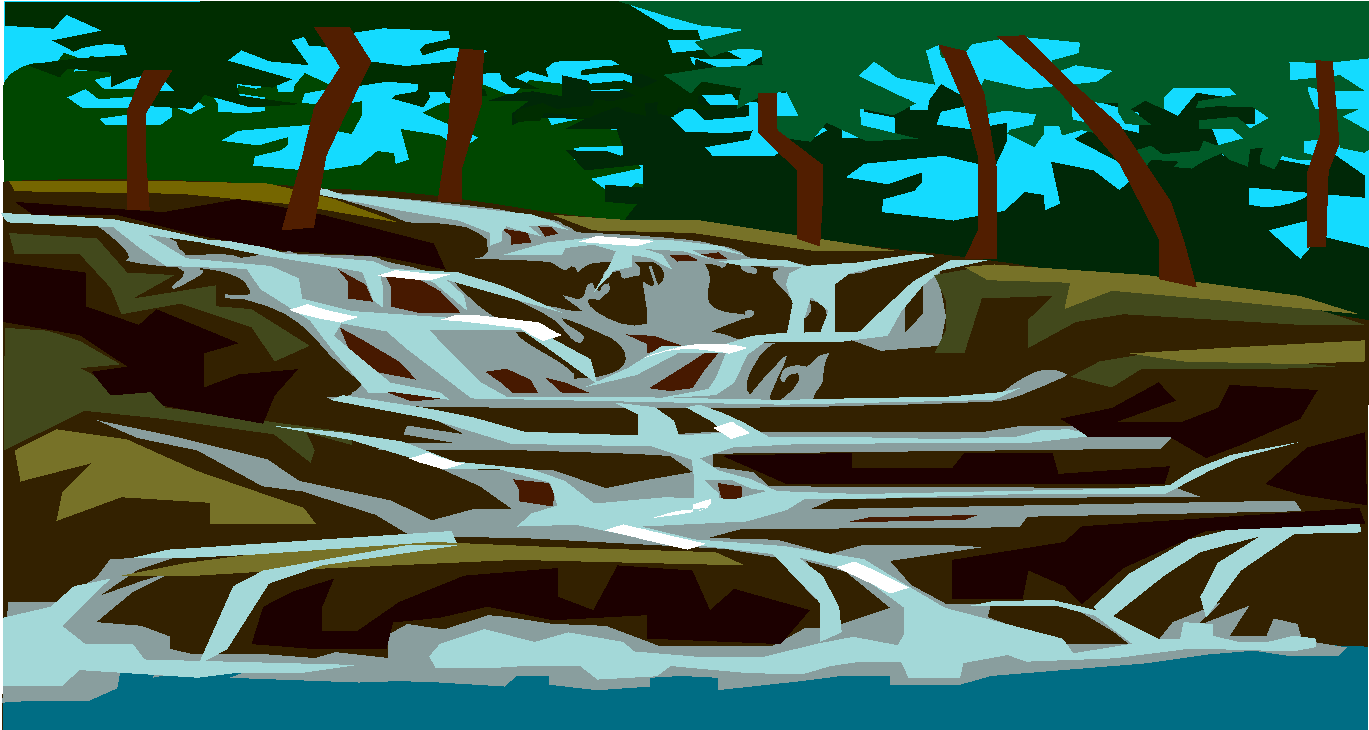 Starting Wed. September 21st  Wednesdays from 9 – 11 a.m.Group will meet for 10 weeks$100 per person per session(May be able to use insurance)Group limited to 6-8 womenFilled on a first-come first-served basis
Facilitated by Melissa Ruff, LPC-ITA Group for WomenThis group is targeted specifically for women affected by betrayal in their marriage.  This group will dive into what betrayal trauma is and how it affects the brain and body as well as ways to begin healing in practical ways.  PRIOR REGISTRATION AND INITIAL ASSESSMENT IS REQUIREDFor additional information or to register: mail the response form (below) or call The Center for Christian Counseling, Consultation and Training at 274-8294.-  -  -  -  -  -  -  -  -  -  -  -  -  -  -  -  -  -  -  -  -  -  -  -  -  -  -  -  -  -  -  -  -  -  -  -  -  -  -  -  -  -  -  -  -  -  -  -  -  -  -  -  -  -  -  -  Women’s Betrayal Trauma GroupStarting Wednesday, September 21st  Name:  _______________________________________________Address:  __________________________________________________________________________________City ___________________________________________     State ________       Zip _____________Home Phone: __________________________ 	Cell Phone: ___________________________Email Address: ___________________________________________________________________________